◎ 회신 : e-mail (bse@kisia.or.kr) 또는 Fax (02-6748-2020)◎ 문의 : 경영기획팀 변송이 사원(Tel : 02-6748-2000)     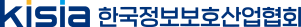 『제8회 정보보호산업인 친선 운동대회』참 가 신 청 서 참석자인  적사  항기업명참석자인  적사  항참  석  자성명 / 직책참석자인  적사  항휴대폰 번호핸디참석자인  적사  항이메일핸디실무자인  적사  항성   명전화번호전화번호실무자인  적사  항이메일 주소직   위직   위계산서발행처담당자명전화번호전화번호계산서발행처이메일 주소* 계산서 발행처 내용은 계산서 필요시에만 작성 해 주세요* 계산서 발행처 내용은 계산서 필요시에만 작성 해 주세요* 계산서 발행처 내용은 계산서 필요시에만 작성 해 주세요* 계산서 발행처 내용은 계산서 필요시에만 작성 해 주세요